Консультация по теме:«Развитие оптико-пространственных представлений у дошкольников»Воспитателя старшей группы «В» МБДОУ детского сада №7 «Ивушка»Химочкиной Л.П.г. Минеральные Воды 2016г.Развитие оптико-пространственных представлений у дошкольниковПредставленная статья посвящена развитию оптико-пространственных представлений у дошкольников 5-6 лет на занятиях и в свободной деятельности.. Данная проблема является актуальной т.к. оптико-пространственные представления играют важнейшую роль во взаимодействии человека со средой, являясь необходимым условием ориентировки в ней человека. Способность воспринимать пространство, пространственные представления не даны ребенку изначально, они являются результатом сложного и длительного процесса онтогенетического развития, в свою очередь, определяя становление высших психических процессов, письма, чтения.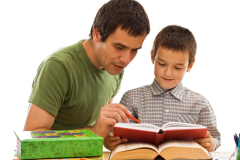 Нарушения оптико-пространственных представлений у детей оказывают отрицательное влияние на речевую и познавательную деятельность, негативно отражаются на процессе обучения ребенка, особенно на овладении им навыками орфографически-правильного письма. Очень велика роль пространственного представления в развитии речи детей, пространственный гнозис — один из главных психических процессов, создающих первичную базу для формирования речи детей, развитие которой совершенствует в дальнейшем данный психический процесс (Л.С. Выготский, А.Р. Лурия, А.А. Люблинская и другие). Кроме того, развитие пространственного гнозиса лежит в основе формирования познавательной деятельности дошкольников и является одной из главных предпосылок при подготовке их к школьному обучению.Взаимосвязь развития речи и других психических процессов у детей рассматривалась Л.С. Выготским, А.Н. Леонтьевым, А.Р. Лурией, и другими. В их работах показано, что основой для развития речи является выяснение реальных связей, отношений между предметами и явлениями окружающей действительности. Обозначая предметы, признаки, действия предметов, отношения между ними с помощью слов и их связей, дети овладевают языком не только как средством общения, но и как орудием мышления.Существенные отклонения в развитии оптико-пространственных представлений дошкольников возникают при различных речевых нарушениях. Именно поэтому возникает необходимость своевременной диагностики и коррекции трудностей в пространственной ориентировке, позволяющие в той или иной мере приблизить развитие ребенка к возрастной норме.Современные исследования пространственных представлений нейропсихологами, позволяют нам уточнить механизм и возможные трудности сучетом взаимодействия полушарий коры головного мозга (Ахутина). Т.к. ориентировка в пространстве, правильная организация действия в пространстве – сложная деятельность, в которой участвует как правое, так и левое полушарие. 1.Игровые приемы, направленные на развитие ориентировки в собственном теле.Формирование пространственных представлений связано с использованием разных систем ориентации в пространстве (видимом и воображаемом). Базовой наиболее естественной, онтогенетически более ранней и закрепленной всем опытом человека системой ориентации является схема тела.Базовое упражнение на формирование пространственных представлений заключается в том, что каждое из направлений связывается (закрепляется) с определенным движением, например: «вперед», «назад», «вверх», «вправо» и «влево» - простой шаг или прыжок на двух ногах, шаг или прыжок с разворотом в соответствующую сторону; «вниз» - приседание. Здесь же закрепляются понятия «дальше», «ближе»,и т.п. Вначале ребенок выполняет движение вместе с взрослым, который и поясняет каждое направление. Таким образом, для ребенка создается опора для дальнейших манипуляций с внешним пространством. Далее происходит постепенное «сворачивание» движений, а также переход от совместного к самостоятельному выполнению, переход из внешнего во внутренний план.1.Упражнение:«Части тела».Цель: развитие ориентировки в собственном теле, закрепление и уточнение названия частей тела.Ход игры: Один из игроков дотрагивается до какой-либо части тела своего соседа, например, до левой руки. Тот говорит: «Это моя левая рука» Начавший игру соглашается или опровергает ответ соседа. Игра продолжается по кругу.2. Упражнение: «Определи по следу».На листке в разных направлениях нарисованы отпечатки рук и ног.Нужно определить, от какой руки, ноги (левой или правой) этот отпечаток.3.Упражнение: «Зеркало».Цель: развитие ориентировки в собственном теле, закрепление и уточнение названия частей тела.Оборудование: настенное зеркалоХод игры: ребенок и педагог встают рядом лицом к зеркалу и с проговариванием выполняют одни и те же движения: «хлопни над головой», «у правого уха», «у левого уха», «за спиной», «под подбородком» и т.д.
4.Упражнение: «Путаница»Цель: развитие ориентировки в собственном теле, закрепление и уточнение названия частей тела, развитие внимания.Ход игры: ребенок стоит напротив логопеда. Логопед намеренно показывает не те движения, которые называет. Ребенок должен выполнить движение правильно.2.Игровые приемы, направленные на развитие ориентировки в окружающем пространстве.Ориентировка в пространстве является важным этапом в развитии пространственных представлений. Необходимо формировать у ребенка осознание двигательных возможностей и расширять диапазон движений в разных зонах пространства: нижней, средней и верхней. В результате упражнений у ребенка формируются навыки, которые становятся базой для развернутого произвольного действия.1.Упражнение «Что наверху, что внизу».Цель: развитие умения определять верхнее и нижнее направления.Ход игры: из геометрических тел построена башня. Ребенка просят определить и назвать, что находится наверху, а что внизу.2.Упражнение: «Что находится справа (слева) от меня?»Цель: развитие умения определять направления относительно своего тела,Ход игры: ребенка просят, не поворачиваясь, перечислить то, что находится справа (слева) от него. После этого, ребенка поворачивают и задают вопрос: «Что теперь справа (слева) от тебя?3. Упражнение: «Робот»Цель: развитие ориентировки в окружающем пространстве, понимание координат пространства.Ход игры: ребенок изображает робота, точно и правильно выполняющего команды человека: «Один шаг вперед, два шага направо, прыжок вверх, три шага налево, вниз (присесть) и т.д.»4.Упражнение: «Звери фотографируются».Цель: определение положение предметов относительно других предметов.Оборудование: Игрушки зверей, игрушечный фотоаппарат.Ход игры: воспитатель-фотограф, желая сделать снимок зверей, ищет кадр. Его помощнику, ребенку, надо их рассадить: лисичку - справа от зайца, мишку – слева от мышки и т.д.5.Упражнение: Веселые картинки.Цель: определение положение предметов относительно других предметовнакартинке.Оборудование: сюжетные картинки.Ход игры: ребенок определяет на картинках, с какой стороны относительно других находится каждый персонаж, какой рукой он действует и т.п.3.Игровые приемы, направленные на развитие ориентировки на листе бумаги.Следующим этапом формирования пространственных представлений является переход к ориентации в двухмерном пространстве, т.е. на плоскости листа. На первых этапах работы ребенка знакомят с горизонтальным и вертикальным расположением листа (альбомный и книжный вариант), учат определять стороны и углы листа, верхние - нижние, правые и левые координаты листа. Затем, на основе сформированных представлений, ребенка учат располагать и называть предметы и рисунки, расположенные по сторонам и углам листа. На следующем этапе проводится работа в тетради в клеточку – «Графические диктанты». Необходимо предварительно научить ребенка отступать необходимое количество клеток от края тетради и от предыдущей работы, пропускать необходимое количество клеток.1 Упражнение: «Проведи линию»Цель: формирование пространственных представлений посредством графических диктантов.Оборудование: бумага, карандаши.Ход игры: по инструкции педагога, ребенок проводит определенные линии (прямые, пунктирные, волнистые, цветные и т.д.) в определенном направлении от заданной точки, не отрывая карандаш от бумаги.2 Упражнение: «Графический диктант».Цель: формирование пространственных представлений посредствомграфических диктантов.Оборудование: лист бумаги в клетку, карандаш.Ход игры: из заданной точки, по инструкции логопеда, ребенок проводит линии в заданном направлении.3. Упражнение: «Раскрась, как я скажу».Цель: Усвоение понятий «Левая сторона листа – правая сторона листа».Ход игры: Раскрашивание или рисование по инструкции, например: «Найди маленький треугольник, нарисованный в левой части листа, раскрась его красным цветом. Найди самый большой треугольник, среди нарисованных на правой боковой стороне листа. Раскрась его зеленым карандашом. Соедини треугольники желтой линией».4.Упражнение «Лесная школа» (Л.С. Горбачева)Цель: Моделирование сказочных историйОборудование: у каждого ребенка лист бумаги и домик, вырезанный из картона.Ход игры: «Ребята, этот домик не простой, он сказочный. В нем будут учиться лесные зверюшки. У каждого из вас есть такой же домик. Я расскажу вам сказку. Слушайте внимательно и ставьте домик в то место, о котором говорится в сказке.В густом лесу живут звери. У них есть свои детишки. И решили звери построить для них лесную школу. Собрались они на опушке леса и стали думать, в каком месте ее поставить.Лев предложил построить в левом нижнем углу. Волк хотел, чтобы школа была в правом верхнем углу. Лиса настаивала на том, чтобы построили школу в верхнем левом углу, рядом со своей норой. В разговор вмешалась белочка. Она сказала: «Школу нужно построить на поляне». Прислушались звери к совету белочки и решили строить школу на лесной поляне посередине леса».5.Упражнение «Птичка и кошка»Оборудование: у каждого ребенка лист бумаги, дерево, птичка, кошка.Ход игры: логопед предлагает ребенку смоделировать сказочную ситуацию:«Во дворе росло дерево. Около дерева сидела птичка. Потом птичка полетела и села на дерево, наверху. Пришла кошка. Кошка хотела поймать птичку и залезла на дерево. Птичка улетела вниз и села под деревом. Кошка осталась на дереве».4. Игровые приемы, направленные на развитие пространственных представлений по перцептивному действию.Эти упражнения являются необходимым этапом развития оптико- пространственных представлений, выполняя которые ребенок может творчески манипулировать различными объектами. В дальнейшем, конструируя цифры и буквы из мозаики, пластилина, проволоки и т.д. в игровой форме будет осуществляться подготовка к обучению в школе.1. Упражнение: «Конструирование предметов из заданных частей».Цель: формирование пространственных представлений, путем манипулирования разнообразными объектами.Оборудование: кубики, пазлы, мозаики, разрезные картинки и т.п.Ход игры: ребенку дается образец целого изображения, а затем предлагается собрать такой же из частей.2.Упражнение:»Сложи фигуру»Цель: развитие пространственных представлений по перцептивному действиюХод игры: сложить фигуры из палочек по образцу, данному в рисунке;Сложить из четырех частей геометрические фигуры – круг и квадрат. При затруднении данное задание выполнять поэтапно:А) Составить фигуру из двух затем трех и четырех частей;Б) Складывать круг и квадрат по образцу рисунка с пунктирно обозначенными на нем составляющими частями;В) Складывать фигуры путем наложения на пунктирный рисунок детали с последующим конструированием без образца.3.Упражнение: «Найди форму в предмете и сложи предмет».
Оборудование: конверт с геометрическими фигурами.
Ход игры: Перед детьми контурные изображения предметов, составленных из геометрических фигур. У каждого ребенка конверт с геометрическими фигурами. Нужно сложить данный предмет из геометрических фигур.4. Упражнение: «Картинка сломалась».Дети должны сложить картинки, разрезанные на части.5.Упражнение: «Почтовый ящик».Почтовый ящик – коробка с прорезями разной формы. Дети опускают в ящик объемные геометрические тела, ориентируясь на форму их основания.6. Упражнение: «Я - конструктор».Цель: формирование пространственных представлений, путем манипулирования разнообразными объектами.Оборудование: спички, счетные палочки.Ход игры: ребенку предлагается из спичек, счетных палочек, сконструировать какое-либо предметное изображение или выложить печатную букву.Использованная литератураАнаньев Б.Г., Рыбалко Е.Ф. Особенности восприятия пространства – М., 1964. – 305с.Ахутина Т.В., Пылаева Н.М. Преодоление трудностей учения: нейропсихологический подход.— СПб.: Питер, 2008.—320с.Выготский Л.С. История развития высших психических функций // Психология. – М.: Издательство ЭКСМО – пресс,2000. –С.511 – 745.Лурия А.Р. Основы нейропсихологии. – М.: Издательство МГУ, 1973, – 212 с.Люблинская А.А. Очерки психического развития ребенка. – М: Просвещение, 1971. – 318с.Семаго. Н.Я. Современные подходы к формированию пространственных представлений у детей как основы компенсации трудностей освоения программы начальной школы. // Дефектология, №1., 2000.Семенович А.В., Умрихин С.О. Пространственные представления при отклоняющемся развитии. М., 1998г.